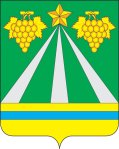 АДМИНИСТРАЦИЯ МУНИЦИПАЛЬНОГО ОБРАЗОВАНИЯ КРЫМСКИЙ РАЙОНПОСТАНОВЛЕНИЕот       21.05.2021 года                                                                                                  №          1158город КрымскО признании утратившим силу постановления администрациимуниципального образования Крымский район от 25 июня 2012 года№ 1665 «Об утверждении административного регламентауправления по вопросам семьи и детства администрациимуниципального образования Крымский район по предоставлению муниципальной услуги «Выдача разрешения на снятие, закрытие, перевод денежных средств со счета, принадлежащего несовершеннолетнему,в банковском учреждении (организации)»В соответствии с Федеральным законом от 6 октября 2003 года № 131-ФЗ «Об общих принципах организации местного самоуправления в Российской Федерации» и приказом министерства социального развития и семейной политики Краснодарского края от 31 августа 2015 года № 990 «Об утверждении административного регламента предоставления государственной услуги «Выдача предварительного разрешения опекуну (попечителю) на расходование доходов несовершеннолетнего подопечного», п о с т а н о в л я ю:Постановление администрации муниципального образования Крымский район от 25 июня 2012 года № 1665 «Об утверждении административного регламента управления по вопросам семьи и детства администрации муниципального образования Крымский район по предоставлению муниципальной услуги «Выдача разрешения на снятие, закрытие, перевод денежных средств со счета, принадлежащего несовершеннолетнему, в банковском учреждении (организации)» признать утратившим силу.Отделу по взаимодействию со СМИ администрации муниципального образования Крымский район (Безовчук) обнародовать настоящее постановление путем размещения на официальном сайте администрации муниципального образования Крымский район www.krymsk-region.ru, зарегистрированном в качестве средства массовой информации.Контроль за выполнением настоящего постановления возложить на заместителя главы муниципального образования Крымский район П.А.Прудникова.Постановление вступает в силу со дня обнародования.Первый заместитель главы муниципальногообразования Крымский район                                                                  В.Н.Черник